Зарегистрировано в Национальном реестре правовых актовРеспублики Беларусь 26 августа 2022 г. N 8/38619ПОСТАНОВЛЕНИЕ МИНИСТЕРСТВА ОБРАЗОВАНИЯ РЕСПУБЛИКИ БЕЛАРУСЬ3 августа 2022 г. N 223ОБ УТВЕРЖДЕНИИ ПРОГРАММ-МИНИМУМОВ КАНДИДАТСКИХ ЭКЗАМЕНОВ И ДИФФЕРЕНЦИРОВАННОГО ЗАЧЕТА ПО ОБЩЕОБРАЗОВАТЕЛЬНЫМ ДИСЦИПЛИНАМНа основании пункта 13 статьи 212 Кодекса Республики Беларусь об образовании Министерство образования Республики Беларусь ПОСТАНОВЛЯЕТ:1. Утвердить:программу-минимум кандидатского экзамена по общеобразовательной дисциплине "Философия и методология науки" (прилагается);программу-минимум кандидатского экзамена по общеобразовательной дисциплине "Иностранный язык" (прилагается);программу-минимум дифференцированного зачета по общеобразовательной дисциплине "Основы информационных технологий" (прилагается).2. Признать утратившим силу постановление Министерства образования Республики Беларусь от 13 августа 2012 г. N 97 "Об утверждении программ-минимумов кандидатских экзаменов и кандидатского зачета (дифференцированного зачета) по общеобразовательным дисциплинам".3. Настоящее постановление вступает в силу с 1 сентября 2022 г.СОГЛАСОВАНОВысшая аттестационная комиссияРеспублики БеларусьНациональная академия наукБеларуси                                                   УТВЕРЖДЕНО                                                   Постановление                                                   Министерства образования                                                   Республики Беларусь                                                   03.08.2022 N 223ПРОГРАММА-МИНИМУМКАНДИДАТСКОГО ЭКЗАМЕНА ПО ОБЩЕОБРАЗОВАТЕЛЬНОЙ ДИСЦИПЛИНЕ "ИНОСТРАННЫЙ ЯЗЫК"ГЛАВА 1ОБЩИЕ ПОЛОЖЕНИЯ1. Настоящая программа-минимум предназначена для студентов, слушателей, осваивающих содержание образовательной программы магистратуры, непрерывной образовательной программы высшего образования, для иных лиц в случаях, предусмотренных законодательством (далее - обучающиеся).2. Настоящая программа-минимум разработана в целях изучения английского, немецкого, французского, испанского, итальянского, китайского, русского как иностранного, белорусского как иностранного языков.3. Изучение иностранных языков является необходимой и неотъемлемой составной частью общеобразовательной и профессиональной подготовки научных работников и педагогических работников. Глобализация общества, усиление интеграционных тенденций в науке, культуре и образовании, интернационализация научного общения, развитие сотрудничества специалистов и ученых обусловливают повышение роли иностранного языка в научной коммуникации.4. Знание иностранного языка обеспечивает широкие возможности для доступа к научной информации и использованию ресурсов глобальной компьютерной сети Интернет, способствует налаживанию международных научных контактов, расширяет возможности повышения качества профессиональной подготовки ученого. Изучение иностранного языка для подготовки к кандидатскому экзамену носит профессионально-ориентированный и коммуникативный характер: обучающиеся должны овладеть лексической, грамматической и фонетической нормами изучаемого языка в объеме, необходимом для осуществления устной и письменной коммуникации в научной сфере.5. Целью кандидатского экзамена является установление степени овладения иностранным языком для осуществления профессиональной коммуникации в научной сфере.6. В задачи кандидатского экзамена входит определение уровня владения умениями:изучающего чтения аутентичных текстов по тематике выполняемого исследования;ознакомительного чтения аутентичных текстов научной и научно-популярной тематики;устной монологической и диалогической речи в научной сфере с соблюдением языковых и коммуникативных норм изучаемого иностранного языка;продуцирования научных типов текстов, в том числе аннотаций и рефератов, с соблюдением норм и правил академического письма.ГЛАВА 2ТРЕБОВАНИЯ К ВЛАДЕНИЮ ИНОСТРАННЫМ ЯЗЫКОМ, ПРЕДЪЯВЛЯЕМЫЕ НА КАНДИДАТСКОМ ЭКЗАМЕНЕ7. Обучающийся, сдающий кандидатский экзамен, должен знать:терминосистему и терминологические единицы научной сферы в рамках тематики выполняемого научного исследования;способы и приемы чтения на иностранном языке с полным и точным пониманием смыслового содержания (изучающее чтение) и с пониманием основного содержания научного текста (ознакомительное чтение);структурно-языковые и жанрово-стилистические особенности научных типов текстов, в том числе реферата и резюме;речевые клише, необходимые для составления реферата и резюме научного текста;специфику речевого поведения в сфере научного общения.8. Обучающийся, сдающий кандидатский экзамен, должен уметь:понимать аутентичные научные тексты с различной полнотой, глубиной и точностью в зависимости от вида чтения (изучающее и ознакомительное чтение);вычленять опорные смысловые блоки в прочитанном аутентичном тексте на иностранном языке научной и научно-популярной тематики, выявлять логические связи между ними;передавать и комментировать на иностранном языке основное содержание прочитанного текста;осуществлять устную презентацию, вести беседу и аргументированно выражать точку зрения на иностранном языке по теме выполняемого научного исследования;составлять различные типы научных текстов на иностранном языке с учетом их структурно-языковых и жанрово-стилистических особенностей.9. Обучающийся, сдающий кандидатский экзамен, должен владеть:лексическими, грамматическими, логографическими и фонетическими нормами изучаемого иностранного языка в объеме, достаточном для осуществления речевой деятельности в сфере научного общения;стратегиями изучающего и ознакомительного чтения научной литературы на иностранном языке;способами и приемами компрессии информации, извлекаемой из текстов научной тематики, и ее последующей передачи на иностранном языке;нормами ведения научного диалога и (или) научной дискуссии на иностранном языке.ГЛАВА 3СТРУКТУРА КАНДИДАТСКОГО ЭКЗАМЕНА10. Обучающийся до сдачи кандидатского экзамена представляет реферат на иностранном языке и положительный отзыв рецензента на данный реферат.Тематика реферата на иностранном языке должна коррелировать со специальностью и будущим научным исследованием по теме диссертации и включать обзор актуальных научных статей. Структура реферата должна включать титульный лист, краткую аннотацию на русском, белорусском и иностранном языках, содержание, глоссарий научных терминов по специальности (не менее 15), основную часть, заключение, список литературы, состоящий из 10 - 15 источников из научных периодических изданий. Реферат проходит рецензирование.11. Кандидатский экзамен включает следующие задания:чтение оригинального текста по специальности с полным и точным пониманием смыслового содержания, объем текста 2000 - 2500 печатных знаков, время выполнения работы - 45 минут, форма контроля - резюме на иностранном языке в устной форме и перевод указанного фрагмента (объем 500 печатных знаков) со словарем; резюме на иностранном языке должно в сокращенной форме максимально полно и точно передавать содержание текста, результаты и выводы; при аттестации по русскому (белорусскому) языку как иностранному перевод заменяется составлением тезисного плана оригинального научного текста с выражением собственной оценки по рассматриваемым в тексте проблемам;чтение научно-популярного текста на иностранном языке без словаря с пониманием основного содержания (для китайского языка - вслух), объем текста составляет 1000 - 1500 печатных знаков, время выполнения - 10 - 15 минут, форма контроля - передача общего содержания текста на иностранном языке;беседа на иностранном языке с экзаменаторами по тематике, связанной с научной деятельностью и научным исследованием по теме диссертации (тема исследования, актуальность и новизна, материалы и методы исследования, степень апробации).12. На кандидатском экзамене обучающийся должен продемонстрировать умение пользоваться иностранным языком как средством профессионального общения в научной сфере. Обучающийся должен владеть орфографической, логографической, орфоэпической, лексической, грамматической и стилистической нормами изучаемого языка и использовать их во всех видах речевой коммуникации в научной сфере в устной и письменной формах.13. Обучающийся должен продемонстрировать умение читать (для китайского языка - вслух) оригинальную литературу по специальности.Оцениваются умения изучающего чтения (максимально точно и адекватно извлекать основную эксплицитную и конвенциональную имплицитную информацию, содержащуюся в тексте, проводить обобщение и анализ его основных положений, составлять резюме текста на иностранном языке), а также ознакомительного чтения (умение в течение короткого времени определить круг рассматриваемых в тексте вопросов, вычленить в нем смысловые блоки, выявить основные положения автора, аргументированно выразить свою точку зрения по рассматриваемым научным проблемам) <1>.--------------------------------<1> Для китайского языка дополнительно оценивается умение правильно вслух читать логографический текст с соблюдением его тонального и регистрового рисунка. Темп чтения должен составлять не менее 160 знаков в минуту.14. Обучающийся должен продемонстрировать коммуникативные умения письменной формы общения в форме аннотации, реферата по теме научного исследования.15. На кандидатском экзамене обучающийся должен продемонстрировать владение подготовленной монологической речью, а также неподготовленной монологической и диалогической речью в ситуации профессионального общения в пределах программных требований.Оцениваются умения монологической речи на уровне самостоятельно подготовленного и неподготовленного высказывания по теме научного исследования (содержательность, логичность, связность, смысловая и структурная завершенность, нормативность высказывания), а также умения диалогической речи, позволяющие принимать участие в обсуждении вопросов, связанных с научной проблемой и специальностью.16. Резюме прочитанного текста оценивается с учетом объема и правильности извлеченной информации, адекватности реализации коммуникативного намерения, содержательности, логичности, смысловой и структурной завершенности, нормативности.17. В ходе беседы по теме научного исследования обучающийся должен продемонстрировать умение воспринимать и понимать смысловое содержание иноязычной научной речи, а также адекватно реагировать на вопросы экзаменаторов, выражать необходимые коммуникативные интенции.ГЛАВА 4СОДЕРЖАНИЕ ОБЩЕОБРАЗОВАТЕЛЬНОЙ ДИСЦИПЛИНЫ "ИНОСТРАННЫЙ ЯЗЫК". ЯЗЫКОВОЙ МАТЕРИАЛ18. В соответствии с целевыми установками подготовки обучающегося по иностранному языку содержанием общеобразовательной дисциплины "Иностранный язык" является обучение различным видам речевой деятельности в предполагаемых сферах научного общения.19. Тематическое содержание общеобразовательной дисциплины "Иностранный язык" реализуется в форме устного и письменного общения на иностранном языке. Тематическое содержание устного общения: международное сотрудничество в научной сфере; достижения науки в странах изучаемого языка (в области научных интересов обучающегося); содержание научного исследования обучающегося. Формы письменного общения: научное реферирование и аннотирование.20. Изучение общеобразовательной дисциплины "Иностранный язык" рассчитано на 142 часа (96 аудиторных часов и 46 часов самостоятельной работы). Виды занятий: аудиторная групповая работа (состав группы - 10 - 15 человек, для изучающих русский (белорусский) язык как иностранный - не более 7 человек); обязательное внеаудиторное индивидуальное выполнение обучающимся заданий по письменному переводу научных текстов по исследуемой проблеме (110 000 - 120 000 печатных знаков) с последующим оформлением данных заданий в виде реферата, консультации (групповые и индивидуальные).21. В процессе отбора языкового материала необходимо ориентироваться преимущественно на специфические для научного регистра речи языковые явления.22. Первостепенное значение придается смыслоразличительным факторам: интонационному оформлению предложения (деление на интонационно-смысловые группы-синтагмы, правильная расстановка фразового и в том числе логического ударения, мелодия, паузация).23. К концу обучения лексический запас обучающегося должен включать примерно 300 терминов профилирующей специальности, около 2500 единиц общеупотребительной активной лексики и пассивную лексику, необходимую для осуществления профессиональной деятельности. При работе над лексикой обращается внимание на специфику лексических средств выражения содержания текстов по специальности обучающегося, на многозначность служебных и общенаучных слов, на механизмы словообразования (в том числе терминов и интернациональных слов), на явления синонимии и омонимии. Обучающийся должен знать употребительные фразеологические сочетания, встречающиеся в письменной речи изучаемого подъязыка науки. Необходимо также знание сокращений и условных обозначений и умение правильно прочитать формулы, символы и иное, используемые в изучаемом подъязыке науки.24. Настоящая программа-минимум предполагает знание и практическое владение грамматическим минимумом курса по иностранному языку, усвоенным в процессе освоения содержания образовательной программы бакалавриата. При углублении и систематизации знаний грамматического материала, необходимого для чтения научной литературы по специальности, основное внимание уделяется средствам выражения и распознавания главных членов предложения, определению границ членов предложения (синтаксическое членение предложения); сложным синтаксическим конструкциям, типичным для стиля научной речи: оборотам на основе неличных глагольных форм, пассивным конструкциям, многоэлементным определениям (атрибутным комплексам), усеченным грамматическим конструкциям (бессоюзным придаточным и иное); эмфатическим (и инверсионным) структурам; средствам выражения смыслового (логического) центра предложения и модальности.25. В устной речи особое внимание уделяется порядку слов как в аспекте коммуникативных типов предложений, так и внутри повествовательного предложения; употреблению строевых грамматических элементов (местоимений, вспомогательных глаголов, наречий, предлогов, союзов); глагольным формам, типичным для устной речи; степеням сравнения прилагательных и наречий; средствам выражения модальности.РАЗДЕЛ. АНГЛИЙСКИЙ ЯЗЫКСмыслоразличительные факторы английского произношения: долгота или краткость гласных звуков, звонкость или глухость конечных согласных. Словесное ударение. Интонационное оформление английского предложения: деление на интонационно-смысловые группы-синтагмы, правильная расстановка фразового, логического ударения, мелодика. Просодические характеристики английского предложения как маркер коммуникативного типа предложения.Лексика английского языка с точки зрения сферы ее использования: общеупотребительные слова и лексика ограниченного употребления (профессионализмы и термины; общенаучная и профилированная научная лексика; стилистически окрашенная лексика). Основные способы словообразования в английском языке: аффиксация, словосложение, конверсия, аббревиация и прочее. Перенос словесного ударения как фактор словообразования. Фразеология научной речи. Специальная лексикография. Работа со специальными словарями.Синтаксическая структура английского предложения. Одночленные и двучленные предложения. Эллиптические предложения. Порядок слов в предложении как выражение грамматического и коммуникативного типа предложения.Глаголы-предикаты и их сочетаемость при презентации содержания научных и научно-популярных текстов. Согласование подлежащего и сказуемого в английском языке. Устойчивые глагольные словосочетания, характерные для научной речи.Видо-временные формы английского глагола в действительном и страдательном залоге. Согласование времен как выражение одновременности или предшествования действий. Неличные формы английского глагола (инфинитив, причастие I, причастие II и герундий), словосочетания и предикативные комплексы с ними.Формы глагольной категории модальности в сочетании с синтаксическими структурами как грамматический способ выражения реальности, нереальности или гипотетичности действия и (или) факта в простом предложении.Сложное предложение: сложносочиненное и сложноподчиненное. Сложносочиненное предложение: логико-семантические отношения между частями сложносочиненного предложения; формальные маркеры сочинительной связи. Сложноподчиненное предложение: формальные маркеры подчинения; именные придаточные предложения; определительные придаточные предложения в составе сложноподчиненного предложения. Типы и способы выражения модальных значений в именных и определительных придаточных предложениях в составе сложноподчиненного предложения. Обстоятельственные придаточные предложения. Типы и способы выражения модальных значений в обстоятельственных придаточных предложениях в составе сложноподчиненного предложения. Пунктуация.Выражение причинно-следственных отношений в простом и сложном предложении. Логическая дифференциация отношений причины и следствия. Выражение целевых отношений в простом и сложном предложении.Синтаксические конструкции, типичные для стиля научной речи: пассивные конструкции, атрибутные комплексы, эмфатические и инверсионные структуры.Принципы организации порядка слов в повествовательном английском предложении: фокусное окончание (end-focus), весомое окончание (end-wieght). Эмфаза. Инверсия. Типы инверсии: структурные и эмфатические. Пунктуация английского предложения. Связь пунктуации с функциями предложения и его частей.Предложение в тексте. Средства обеспечения информационной и коммуникативной связности текста. Референция, субституция, эллипсис.Прямая и косвенная речь.Структурирование речевого произведения: оформление введения в тему, развитие темы, смена темы, подведение итогов сообщения; инициирование и завершение разговора; приветствие, выражение благодарности, разочарования; основные формулы этикета при ведении диалога, научной дискуссии, при построении сообщения и иное.ПЕРЕЧЕНЬ УЧЕБНЫХ И ИНЫХ ИЗДАНИЙОсновная литература1. Белякова, Е. И. Английский для аспирантов : учеб. пособие / Е. И. Белякова. - М. : Вузов. учеб., 2019. - 188 с.2. Белякова, И. Г. Английский язык для аспирантов. Грамматические, лексические и стилистические трудности / И. Г. Белякова [и др.]. - М. : Флинта, 2022. - 81 с.3. Вдовичев, А. В. Английский язык для магистрантов и аспирантов : учеб.-метод. пособие / А. В. Вдовичев, Н. Г. Оловникова. - М. : Флинта, 2019. - 248 с.4. Гарагуля, С. И. Английский язык для аспирантов и соискателей ученой степени / С. И. Гарагуля. - М. : Владос, 2020. - 327 с.5. Климова, И. И. Academic and Professional English. Exam Preparation Textbook for Postgraduate Students of Economics / И. И. Климова, А. Ю. Широких, Д. Г. Васьбиева. - М. : КноРус, 2021. - 186 с.Дополнительная литература1. Collins Cobuild English Grammar. - 3rd ed. - London : Collins, 2011. - 918 p.2. Leech, G. Communicative Grammar of English / G. Leech, J. A. Svartvik. - 3rd ed. - London ; New York : Longman, 2003. - 304 p.3. Swan, M. Practical English Usage / M. Swan. - 3rd ed. - Oxford : Oxford Univ. Press, 2005. - 688 p.4. Английский язык = English for Reading Science and Technology : пособие по обучению чтению науч. лит. / Т. Г. Шелягова [и др.]. ; Белорус. гос. ун-т информатики и радиоэлектроники. - Минск : БГУИР, 2014. - 138 с.5. Английский язык для аспирантов, магистрантов [Электронный ресурс] = English for Post-Graduates : учеб.-метод. пособие / О. И. Васючкова [и др.]; под общ. ред. О. И. Васючковой. - Минск : БГУ, 2012. - Режим доступа: http://elib.bsu.by/handle/123456789/96400. - Дата доступа: 27.05.2022.6. Бородина, Д. С. Английский язык для аспирантов : учеб. пособие / Д. С. Бородина, К. А. Мележик. - Киев : ЦУЛ, 2013. - 407 с.7. Бунакова, Т. А. Английский язык для аспирантов (политические науки и регионоведение) = English for PHD Students / Т. А. Бунакова. - М. : КноРус, 2021. - 224 с.8. Веременкова, Е. Ф. Учись читать и переводить литературу по специальности (Искусствоведение) = Read and translate texts on your speciality (Artcriticism) : учеб.-метод. пособие по англ. яз. для магистрантов, аспирантов и соискателей / Е. Ф. Веременкова. - Минск : ИПНК, 2014. - 99 с.9. Викулова, С. В. Говорим и повторяем грамматику (английский язык) : учеб.-метод. пособие по англ. яз. для магистрантов, аспирантов и соискателей / С. В. Викулова. - Минск : ИПНК, 2011. - 104 с.10. Викулова, С. В. Грамматика и перевод английского научного текста : учеб.-метод. пособие по англ. яз. для магистрантов и соискателей / С. В. Викулова, Н. М. Новиченко. - Минск : ИПНК, 2013. - 145 с.11. Гарагуля, С. И. Английский язык для аспирантов и соискателей ученой степени [Электронный ресурс] / С. И. Гарагуля. - М. : ВЛАДОС, 2015. - 327 с. - Режим доступа: http://www.studentlibrary.ru/book/ISBN9785691021985.html. - Дата доступа: 27.05.2022.12. Дубинко, С. А. Английский язык для научных целей : учеб. материалы : в 2 ч. Ч. 1 / С. А. Дубинко. - Минск : БГУ, 2018. - 44 с.Дубинко, С. А. Английский язык для научных целей: учеб. материалы : в 2 ч. Ч. 2 / С. А. Дубинко. - Минск : БГУ, 2018. - 56 с.13. Егорова, О. А. Английский язык для естественно-научных специальностей (А2 - B1) : учеб. пособие для вузов / О. А. Егорова, Е. Э. Кожарская ; отв. ред. Л. В. Полубиченко. - М. : Юрайт, 2022. - 154 с.14. Крупченко, А. К. Английский язык для педагогов: academic english (B1 - B2) : учеб. пособие для вузов / А. К. Крупченко, А. Н. Кузнецов, Е. В. Прилипко ; под общ. ред. А. К. Крупченко. - М. : Юрайт, 2019. - 204 с.15. Никульшина, Н. Л. Английский язык для исследователей : учеб. пособие / Н. Л. Никульшина, О. А. Гливенкова. - Тамбов : Тамбов. гос. тех. ун-т, 2009. - 100 с.16. Обучение деловому письму на английском языке : пособие для аспирантов, магистрантов, и научных работников / Т. Г. Шелягова [и др.]. - Минск : БГУИР, 2009. - 80 с.17. Осокина, С. А. Английский язык для аспирантов гуманитарных специальностей [Электронный ресурс] : учеб. пособие / С. А. Осокина ; Алтай. гос. ун-т. - Барнаул : АлтГУ, 2018. - 1 эл. опт. диск (DVD+R).18. Практическая грамматика английского языка : пособие для магистрантов, аспирантов и научных работников / Т. Г. Шелягова [и др.]. - Минск : БГУИР, 2011. - 108 с.19. Черкасская, Н. Н. English for undergraduate and postgraduate students : учеб.-метод. пособие / Н. Н. Черкасская, Р. Г. Гайнуллина, С. А. Вагинова. - Ижевск : Удмурт. ун-т, 2013. - 132 с.Словари1. Мюллер, В. К. Англо-русский словарь = English-Russian dictionary : 250 000 слов / В. К. Мюллер. - М. : АСТ ; Астрель, 2021. - 1184 с.2. Новый Большой англо-русский словарь под общим руководством акад. Ю. Д. Апресяна [Электронный ресурс] // Classes.RU. - Режим доступа: https://classes.ru/dictionary-english-russian-Apresyan.htm. - Дата доступа: 27.05.2022.3. Русско-английский словарь под общим руководством проф. А. И. Смирницкого [Электронный ресурс]. - Режим доступа: http:/www.classes.ru/dictionary-english-russian-Smirnitsky.htm. - Дата доступа: 27.05.2022.4. Электронный словарь ABBYY Lingvo [Электронный ресурс]. - Режим доступа: https://www.lingvo.ru. - Дата доступа: 27.05.2022.5. Collins Online Dictionary [Electronic resource]. - Mode of access: https://www.collinsdictionary.com. - Date of access: 27.05.2022.6. Oxford English Dictionary [Electronic resource]. - Mode of access: https://www.oed.com. - Date of access: 27.05.2022.РАЗДЕЛ. НЕМЕЦКИЙ ЯЗЫКФонетическая система немецкого языка. Дифференциальные признаки фонем, фонема в потоке речи. Позиционно обусловленные модификации гласных и согласных звуков в речи. Интонационное оформление немецкого предложения: интонация завершенности и интонация незавершенности вопроса; интонационные структуры фраз с несколькими ударениями; интонация предложений, содержащих прямую речь; интонационные структуры, используемые при переспросе и перечислении. Ударение в сложных словах, словах-сокращениях. Особенности фразового ударения в немецком языке; соотношение между фразовым и словесным ударением.Лексика немецкого языка с точки зрения сферы ее использования: общеупотребительные слова и лексика ограниченного употребления (профессионализмы и термины; общенаучная и профилированная научная лексика; стилистически окрашенная лексика). Основные способы словообразования в немецком языке: аффиксация, словосложение, конверсия, аббревиация. Фразеология научной речи. Специальная лексикография. Работа со специальными словарями.Особенности грамматического строя немецкого языка. Морфологические свойства грамматических явлений немецкого языка; особенности функционирования частей речи в устной и письменной, формальной и неформальной речи.Степени сравнения прилагательных в несобственном употреблении. Существительные, прилагательные и причастия в функции предикативного определения. Опущение существительного. Указательные местоимения в функции замены существительного.Распространенное определение (распространенное определение без артикля, с опущенным существительным и другие сложные случаи распространенного определения). Причастие I с zu в функции определения. Инфинитивные и причастные обороты в различных функциях. Модальные конструкции "sein+zu+Infinitiv", "haben+zu+Infinitiv". Модальные глаголы с инфинитивом I и II актива и пассива во всех временных формах. Одновременное использование нескольких средств выражения модальности.Конъюнктив и кондиционалис в различных функциях и в различных типах предложений. Футурум I и II в модальном значении. Модальные слова.Функции пассива и конструкции "sein+Partizip II" переходного глагола. Трехчленный, двучленный и одночленный (безличный пассив).Союзы, предлоги, местоимения, местоименные наречия, их дифференциальные признаки, многозначность и синонимия. Сочетания с послелогами, предлогами с уточнителями, новыми предлогами типа aufgrund, anstelle, im Anschluss an.Особенности синтаксической сочетаемости слов в предложении. Нормы построения грамматически корректных, дискурсивно адекватных высказываний.Коммуникативные и структурно-семантические типы предложений. Коммуникативное членение предложения и способы его выражения. Простые распространенные, сложносочиненные и сложноподчиненные предложения. Рамочная конструкция и отступление от нее. Придаточные предложения: место и порядок слов. Передача логических отношений в сложноподчиненном предложении. Сложные бессоюзные предложения.Предложение в тексте. Средства обеспечения информационной и коммуникативной связности текста.Структурирование речевого произведения: оформление введения в тему, развитие темы, смена темы, подведение итогов сообщения; инициирование и завершение разговора; приветствие, выражение благодарности, несогласия; основные формулы этикета при ведении диалога, научной дискуссии, при построении сообщения и иное.ПЕРЕЧЕНЬ УЧЕБНЫХ И ИНЫХ ИЗДАНИЙОсновная литература1. Глушак, В. М. Немецкий язык для аспирантов: реферирование текстов и презентация диссертации : учеб. пособие / В. М. Глушак. - М. : Прометей, 2021. - 106 с.2. Ивлева, Г. Г. Справочник по грамматике немецкого языка : учеб. пособие / Г. Г. Ивлева. - 2-е изд., испр. и доп. - М. : Юрайт, 2019. - 145 с.3. Здановская, Л. Б. Немецкий язык для аспирантов сельскохозяйственных вузов : учеб. пособие / Л. Б. Здановская ; Кубан. гос. аграр. ун-т им. И. Т. Трубилина. - Краснодар : КубГАУ, 2017. - 151 с.4. Зеленовская, А. В. Немецкий язык. Письменный перевод = Deutsch. Schriftliche  : учеб. пособие : в 2 ч. / А. В. Зеленовская [и др.]. - Минск : БГУ, 2020. Ч. 1. - 279 с.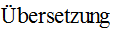 5. Пужель, Т. В. Иностранный язык для магистрантов (немецкий, английский) [Электронный ресурс] : учеб.-метод. материалы / Т. В. Пужель, О. В. Гасова, О. В. Веремейчик. - Минск : БНТУ, 2017. - Режим доступа: http://rep.bntu.by/handle/data/37697. - Дата доступа: 27.05.2022.Дополнительная литература1. Герман, Б. Г. Как читать по-немецки: математические, химические и другие формулы, символы, сокращения / Б. Г. Герман, Е. С. Троянская, А. А. Высоковский ; АН СССР, каф. иностр. яз. - М. : Наука, 1970. - 56 с.2. Немецкий язык: пособие по развитию умений и навыков устной речи для аспирантов, магистрантов и научных сотрудников = Deutsch: Mittel zur Entwicklung der Sprechfertigkeiten  Aspiranten, Magistranden und wissenschaftliche Mitarbeiter / сост. О. М. Зюзенкова [и др.]. - Минск : БГУИР, 2009. - 82 с.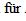 3. Ковтун, Л. Г. Немецкий для менеджеров : учебник : [для студентов, магистрантов, аспирантов и специалистов по менеджменту и маркетингу] / Л. Г. Ковтун, Т. Н. Николаева, О. В. Львова. - Ростов н/Д : Феникс, 2011. - 380 с.4. Латышев, Л. К. Технология перевода : кн. для преподавателя с метод. коммент. и ключами к упражнениям / Л. К. Латышев. - М. : НВИ-Тезаурус, 2001. - 88 с.5. Научная работа аспиранта или чтобы стать научным работником = Wissenschaftliche Arbeit des Aspiranten oder um Wissenschaftler zu werden: учеб. пособие : [для аспирантов очной и заочной форм обучения и соискателей] / А. С. Никишин [и др.]. - Уфа : Уфим. гос. акад. экономики и права, 2009. - 152 с.6. Сазонова, Е. М. Научная работа аспиранта (немецкий язык) / Е. М. Сазонова ; Рос. акад. наук, каф. иностр. яз. - М. : Наука, 2001. - 107 с.7. Синкина, Е. В. Немецкий язык для аспирантов : учеб. пособие / Е. В. Синкина. - М. : БИБКОМ, 2013 - 153 с.8. Тевелевич, А. М. Немецкий язык для аспирантов : метод. указания / А. М. Тевелевич. - Омск : ОмГУ, 2002. - 84 с.9. Тогунов, Б. М. Немецкий язык для аспирантов технических вузов : учеб. пособие / Б. М. Тогунов ; Астрах. гос. техн. ун-т. - Астрахань : АГТУ, 2010. - 171 с.10. Чернявская, В. Е. Fortgeschrittenes Deutsch  Nachwuchswissenschaftler. Немецкий язык для аспирантов : учеб.-метод. разработка для аспирантов / В. Е. Чернявская, Т. В. Шабунина. - Ульяновск : УлГУ, 1997. - 49 c.11. Eismann, V. Wirtschafts-Kommunikation Deutsch / V. Eismann. - Berlin ; Muenchen : Langenscheidt, 2008. - 223 S.12. Gutterer, G. Grammatik in wissenschaftlichen Texten / G. Gutterer, B. Latour. - 2. . Aufl. - Ismaning : Hueber, 1991. - 104 S.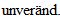 13. Kolwa, A. Internationalismen im Wortschatz und Politik / А. Kolwa. - Frankfurt am Main : P. Lang, 1999. - 423 S.14. Richter, U. A. Wissenschaftlich arbeiten und schreiben:  und Praxishinweise: Handreichung  Lehrende / U. A. Richter, N.  - Stuttgart : Klett, 2016. - 80 S.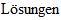 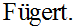 15. Sander, G. G. Deutsche Rechtssprache (Ein Arbeitsbuch) / G. G. Sander. -  ; Basel : Francke, 2004. - 199 S.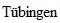 16. Schade, G.  in die deutsche Sprache der Wissenschaften / G. Schade. - Berlin : Schmidt, 1998. - 320 S.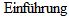 Словари1. Академик [Электронный ресурс]. - Режим доступа: https://translate.academic.ru. - Дата доступа: 30.05.2022.2. Duden : Das  : Ein  sinnverwandter  / hrsg. und bearb. von W.  - 5.,  Aufl. - Mannheim ; Leipzig ; Wien ;  : Dudenverl., 2010. - 1136 S.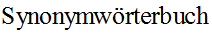 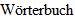 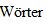 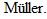 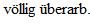 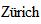 3. Kurt, G.  phraseologischer Termini / G. Kurt. - Berlin : Akad. der Wiss. der DDR, 1990. - 164 S.4. Langenscheidt  Deutsch als Fremdsprache /  - . Neudr. der 2. Aufl. -  ; Wien : Langenscheidt, 1997. - 1344 S.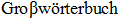 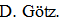 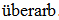 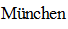 5. Wahrig, G. Deutsches  / G. Wahrig, R. Wahrig-Burfeind. - 6. neu bearbeitete Aufl. -  : Bertelsmann Lexikon, 1997. - 1420 S.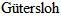 РАЗДЕЛ. ФРАНЦУЗСКИЙ ЯЗЫКИнтонационное оформление предложения. Деление на интонационно-смысловые группы-синтагмы. Фразовое и логическое ударение. Мелодика. Паузация. Просодические характеристики фразы.Основные способы словообразования во французском языке: аффиксация, словосложение, конверсия, аббревиация. Фразеология научной речи. Общеупотребительная и терминологическая лексика в рамках профессиональной деятельности. Специфика использования научной терминологии. Специальная лексикография.Категория определенности - неопределенности и средства ее выражения во французском языке.Грамматическая категория залога (активный, пассивный, фактитивный). Категория наклонения. Употребление условного наклонения Conditionnel для выражения вероятности или невозможности реализации описываемого факта или события. Условное наклонение Conditionnel в независимом и придаточном предложениях. Образование и употребление сослагательного наклонения Subjonctif в независимых и придаточных предложениях.Согласование времен в сложном предложении. Прямая и косвенная речь.Глаголы и основные глагольные конструкции, употребляемые для презентации содержания научно-популярных и научных текстов. Глагольно-именное управление.Синтаксические конструкции, типичные для стиля научной речи: причастные обороты, герундий, эллиптические конструкции, эмфатические и инверсионные конструкции, инфинитивные обороты.Типы сложных предложений. Союзные слова в сложном предложении. Вводные слова и сочетания, используемые в качестве средств логической связи частей научного текста. Актуальное членение предложения.Структурирование научного и профессионального дискурса: оформление введения в тему, развитие темы, смена темы, подведение итогов сообщения, инициирование и завершение разговора, выражение благодарности; владение основными формулами этикета при ведении диалога, научной дискуссии, при построении сообщения и иное.ПЕРЕЧЕНЬ УЧЕБНЫХ И ИНЫХ ИЗДАНИЙОсновная литература1. Алексеева, М. В. Типологические особенности научного текста: текстовая типология научного изложения: на примере франкояз. науч. - истор. лит. XIX - XX вв. / М. В. Алексеева. - М. : ЛЕНАНД, 2019. - 120 с.2. Гак, В. Г. Сравнительная типология французского и русского языков: учебник / В. Г. Гак. - Изд. стер. - М. : ЛИБРОКОМ, 2020. - 288 с. - (Из лингвистического наследия В. Г. Гака).3. Кузнецов, В. Г. Функциональные стили современного французского языка: публицистический и научный / В. Г. Кузнецов. - М. : ЛИБРОКОМ, 2017. - 232 с.4. Цыбова, И. А. Французская лексикология / И. А. Цыбова. - М. : ЛИБРОКОМ, 2017. - 224 с.5. Garnier, S.  / S. Garnier, A. D. Savage. - Paris : Editions Ophrys, 2018. - 258 p.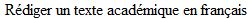 Дополнительная литература1. Гак, В. Г. Теория и практика перевода: фр. яз. : учеб. пособие / В. Г. Гак, Б. Б. Григорьев. - 12-е изд., стер. - М. : ЛЕНАНД, 2019. - 464 с.2. Кистанова, Л. Ф. Читаем тексты по специальности : сб. ориг. текстов по специальности на фр. яз. / Л. Ф. Кистанова ; Мин. гос. лингвист. ун-т. - Минск : МГЛУ, 2008. - 86 с.3. Кузнецов, В. Г. Профессионально ориентированный перевод: французский - русский : учеб. пособие / В. Г. Кузнецов. - Изд. стер. - М. : ЛЕНАНД, 2020. - 200 с.4. Тарасова, А. Н. Грамматика современного французского языка : учебник : в 2 ч. Ч. 1 : Морфология / А. Н. Тарасова. - М. : Нестор Академик, 2006. - 528 с.5. Тарасова, А. Н. Грамматика современного французского языка учебник : в 2 ч. Ч. 2 : Синтаксис / А. Н. Тарасова. - М. : Нестор Академик, 2007. - 399 с.6. Цыбова, И. А. Словообразование в современном французском языке / И. А. Цыбова. - 3-е изд., доп. - М. : ЛЕНАНД, 2019. - 200 с.7. Шабашева, Л. А. Реферирование текста на французском языке: учеб.-метод. пособие / Л. А. Шабашева, Н. А. Цыбульская. - Минск : РИВШ, 2012. - 162 с.8. Шлепнев, Д. Н. Составление и перевод официально-деловой корреспонденции =  et traduction de la correspondance professionnelle : учеб. пособие / Д. Н. Шлепнев. - 5-е изд., стер. - М. : Флинта, 2021. - 260 с.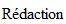 9. Parpette, de Ch. Le  sur objectif universitaire (DVD-Rom inclus) / Ch. de Parpette, J.-M. Mangiante. - PUG Collection : Didactique (FLE), 2011. - 254 p.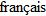 Словари1. Dictionnaire Larousse  - Mode : https://www.larousse.fr/. -  31.05.2022.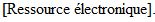 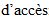 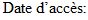 2. Dictionnaire Le Robert  - Mode : https://dictionnaire.lerobert.com/. -  31.05.2022.3. Dictionnaire des synonymes  - Mode : https://www.synonymes.com/. -  31.05.2022.4. Гак, В. Г. Новый французско-русский словарь / В. Г. Гак, К. А. Ганшина. - 14-е изд., стер. - М. : Дрофа, Рус. яз. - Медиа, 2010. - 1168 с.5. Щерба, Л. В. Большой русско-французский словарь / Л. В. Щерба, М. И. Матусевич. - М. : Рус. яз. - Медиа, 2006. - 562 с.РАЗДЕЛ. ИСПАНСКИЙ ЯЗЫКИнтонационное оформление испанского предложения: деление на интонационно-смысловые группы-синтагмы, правильная расстановка фразового и логического ударения. Просодические характеристики испанского предложения.Количественный и качественный состав лексики испанского языка: общеупотребительные слова и лексика ограниченного употребления (профессионализмы и термины; общенаучная и профилированная научная лексика; стилистически окрашенная лексика). Основные способы словообразования в испанском языке: префиксация, суффиксация, словосложение, конверсия. Семантическая деривация, образование несвободных сочетаний. Специфика использования научной лексики. Работа со специальными словарями.Употребление личных форм глагола в изъявительном и сослагательном наклонении. Глагольно-именное управление. Активный и пассивный залог. Аналитическая и местоименная формы пассивного залога. Многозначность местоименной формы глагола. Дифференциация в употреблении глаголов ser и estar. Зависимые и абсолютные конструкции с неличными формами глагола. Конструкции "acusativo con infinitivo" и "gerundio objetivo". Грамматикализованные и перифрастические конструкции с инфинитивом (ir a, acabar de, volver a, ponerse a, tener que, haber que + infinitivo; empezar a, terminar de, deber, soler + infinitivo) и выражаемые ими видо-временные значения. Герундиальные конструкции (estar, seguir, ir, venir, andar + gerundio) и их дифференциация. Конструкции с причастием (estar, permanecer, quedarse, ir, venir + participio).Порядок слов простого предложения. Выделительные (эмфатические) конструкции. Инверсия, местоименная реприза. Сложное предложение: сложносочиненное и сложноподчиненное предложения. Бессоюзные придаточные предложения. Выражение реальности и нереальности факта. Сослагательное наклонение в независимых и придаточных предложениях. Выражение причинно-следственных отношений в простом и сложном предложении. Сложные предложения с придаточными обстоятельственными. Прямая и косвенная речь. Согласование времен.Синтаксические конструкции, типичные для стиля научной речи: эмфатические и инверсионные структуры. Метакоммуникативные единицы, используемые в качестве средств логической связи частей научного дискурса. Синтаксическая синонимия в научной речи. Структурно-семантический анализ текста.Структурирование речевого произведения: оформление введения в тему, развитие темы, смена темы, подведение итогов сообщения; инициирование и завершение разговора; приветствие, выражение благодарности, несогласия; основные формулы этикета при ведении диалога, научной дискуссии, при построении сообщения и иное.ПЕРЕЧЕНЬ УЧЕБНЫХ И ИНЫХ ИЗДАНИЙОсновная литература1. Лисова, А. Б. Стилистика испанского языка =  de la lengua  : пособие / А. Б. Лисова ; Мин. гос. лингвист. ун-т. - Минск : МГЛУ, 2021. - 40 с.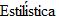 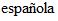 2. Садиков, А. В. Испанский язык сквозь призму лексики / А. В. Садиков. - М. : ЛИБРОКОМ, 2014. - 328 с.3. Селиванова, И. В. Современный испанский язык: практикум по грамматике и лексике (уровень В1 - В2) / И. В. Селиванова. - М. : ФЛИНТА, 2021. - 292 с.4. Сомова, И. Ю. Испанский язык : общество, наука, культура Испании в современной публицистике = La lengua : la sociedad, la ciencia, la cultura de  en el periodismo moderno : учеб. пособие (В1 - В2) / И. Ю. Сомова. - М. : Ин-т мировых цивилизаций, 2022. - 112 с.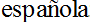 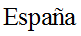 5. , M. El lenguaje  : учеб. пособие по исп. яз. / M. , V. Sokolova. - М. : Фак. журналистики, 2021. - 260 с.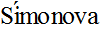 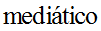 Дополнительная литература1. Арутюнова, Н. Д. Проблемы морфологии и словообразования: на материале исп. языка / Н. Д. Арутюнова. - М. : Яз. славян. культур, 2007. - 288 с.2. Волкова, Г. И. Испанский язык для юристов: учеб. пособие / Г. И. Волкова, Н. Ю. Колесникова, О. Н. Лобанова. - М. : Проспект, 2014. - 184 с.3. Гонсалес-Фернандес, Е. Ampliando horizontes. Испанский язык. Грамматика / Е. Гонсалес-Фернандес, Р. В. Рыбакова, Е. В. Светлова. - М. : Юрайт, 2015. - 265 с.4. Зеликов, М. В. Синтаксис испанского языка / М. В. Зеликов. - СПб. : Каро, 2005. - 304 с.5. Савчук, Е. А. Испанский язык для делового общения : учеб. пособие / Е. А. Савчук. - М. : МГИМО, 2011. - 215 с.6. Смышляев, А. В. Курс устного перевода. Испанский язык / А. В. Смышляев, А. Л. Сорокин. - М. : Изд-во Моск. ун-та, 2009. - 336 с.7. Фирсова, Н. М. Грамматическая стилистика современного испанского языка / Н. М. Фирсова. - М. : Высш. шк., 2005. - 351 с.8. Шашков, Ю. А. Устный перевод. Испанский язык / Ю. А. Шашков, И. С. Алексеева. - СПб. : Юникс, 2014. - 304 с.9.  Merlo, R.  de lengua : Niveles medio y superior /  Merlo,  : VG Ediciones, 2012. - 205 р.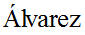 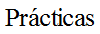 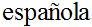 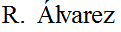 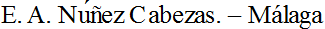 10.  - Madrid : Edelsa, 2012. - 93 р.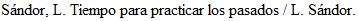 Словари1. Садиков, А. В. Новый испанско-русский словарь современного употребления : более 150 000 слов и словосочетаний / А. В. Садиков. - М. : Рус. яз. - Медиа, 2005. - 690 с.2. Diccionario de la lengua  / Real Academia . - 23a ed. - Madrid : Espasa, 2014. - 2432 p.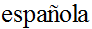 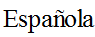 3. Gran diccionario de  : equivalencias e ideas afines. Americanismos, regionalismos y localismos. Extranjerismos, neologismos y tecnicismos. Argot, dialectalismos y jergas populares. - 3a ed. - Madrid : Espasa-Calpe, 1989. - 1320 p.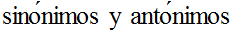 4. Moliner, M. Diccionario de uso del  T.1 : A - G / M. Moliner. - Madrid : Gredos, 1986. - 1446 p.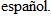 5. Moliner, M. Diccionario de uso del  T.2 : H - Z / M. Moliner. - Madrid : Gredos, 1986. - 1584 p.РАЗДЕЛ. ИТАЛЬЯНСКИЙ ЯЗЫКИнтонационное оформление предложения: деление на интонационно-смысловые группы-синтагмы, правильная расстановка фразового и логического ударения. Просодические структуры итальянского предложения.Лексические средства итальянского языка с точки зрения сферы их использования. Общеупотребительные слова и лексика ограниченного употребления. Термины и профессионализмы. Стилистически нейтральная и стилистически окрашенная лексика (книжная, разговорная). Многозначность служебных и общенаучных (в том числе интернациональных) слов. Механизмы словообразования в терминологии. Сокращения и условные обозначения. Работа со специальными словарями.Имя существительное. Образование множественного числа имен существительных. Виды артиклей и особенности их употребления. Случаи опущения артикля.Глаголы и основные глагольные структуры, характерные для языка научного общения. Десемантизация (утрата лексического значения) большого числа глаголов, функционирующих в роли связочных при образовании составного именного сказуемого.Структурно-семантические особенности личных и безличных синтаксических конструкций, специфика их использования в научной речи. Оформление предложений с помощью пассивной формы глаголов. Причастные и герундиальные обороты, инфинитивные конструкции.Союзы и союзные выражения, устанавливающие отношения между причиной и следствием, доказательствами и выводами. Выражение целевых отношений в простом и сложном предложении.Вводные слова и сочетания, используемые в качестве средств синтаксической связи частей научного текста. Типы сложных предложений.Выражение реальности, вероятности или невозможности описываемого факта. Образование Congiuntivo и Condizionale. Согласование времен и наклонений в сложном предложении.Прямая и косвенная речь. Синтаксическая синонимия в научной речи.Структурирование речевого произведения: оформление введения в тему, развитие темы, смена темы, подведение итогов сообщения; инициирование и завершение разговора; приветствие, выражение благодарности, несогласия; основные формулы этикета при ведении диалога, научной дискуссии, при построении сообщения и иное.ПЕРЕЧЕНЬ УЧЕБНЫХ И ИНЫХ ИЗДАНИЙОсновная литература1. Селуянова, Н. М. Практикум по общественно-политическому переводу / Н. М. Селуянова. - Минск : МГЛУ, 2020. - 48 с.2. Черданцева, Т. З. Очерки по лексикологии итальянского языка : учеб. пособие / Т. З. Черданцева. - 5-е изд., стер. - М. : ЛЕНАНД, 2020. - 184 с.3. Balboni P. E. Fare educazione linguistica / P. E. Balboni. - Torino : UTET, 2018. - 212 p.4. Ghezzi, C. Nuovo contatto: B1: Corso di lingua e civilta italiana per stranieri / C. Ghezzi, R. Bozzone Costa, M. Piantoni. - Torino : Loescher, 2018. - 168 p.Дополнительная литература1. Ушакова, Н. В. Итальянский для предпринимателей: деловая переписка и контракты / Н. В. Ушакова. - М. : Филоматис, 2010. - 192 с.2. Berruto, G. Sociolinguistica dell'italiano contemporaneo / G. Berutto. - Roma: Carocci editore, 2014. - 278 р.3. Bonomi, I. La lingua italiana e mass media / I. Bonomi, S. Morgana. - Roma : Carocci editore, 2016. - 412 p.4. Cedroni, L. Politolinguistica. L'analisi del discorso politico / L. Cedroni. - Roma : Carocci editore, 2014. - 103 p.5. Coletti, V. Grammatica dell'italiano adulto. L'italiano di oggi per gli italiani di oggi / V. Coletti. - Bologna : Il Mulino, 2015. - 225 p.6. Guida, M. Guida, M. Nuovo Espresso 6 : Libro dello studente e esercizi : Corso di italiano. C2 / M. Guida, C. Pegoraro. - Firenze : ALMA, 2020. - 216 p. + 1 CD.7. Palermo, M. Linguistica italiana / M. Palermo. - Bologna : Il Mulino, 2015. - 358 p.8. Quadrini, P. Colori d'Italia: testi e attivita per corsi avanzati. C1-C2 : Libro dello studente / P. Quadrini, A. Zannirato. - 1 ed. - Roma : Edilingua, 2015. - 136 p. + 1 CD.9. Serianni, L. Manuale di linguistica italiana. Storia,  grammatica / L. Serianni, G. Antonelli. - Milano : Bruno Mondadori, 2011. - 524 p.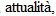 Словари1. Итальянско-русский и русско-итальянский словарь = Dizionario italiano-russo e russo-italiano / В. Ф. Ковалев, Г. А. Красова. - М. : Филоматис, 2010. - 672 с.2. Dizionario russo. Italiano-russo, russo-italiano / C. Coroneo, L. Zanotta. - De Agostini, 2008. - 290 р.3. Kovalev, V. Dizionario Russo-Italiano Italiano-Russo. - Quarta ed. / V. Kovalev. - Zanichelli, 2014. - 2528 р.РАЗДЕЛ. КИТАЙСКИЙ ЯЗЫКФонологические характеристики китайского языка. Структура слога. Слогофонема. Гласные и согласные. Дифтонги, трифтонги, аффрикаты. Инициали и финали. Тоны. Редукция тона. Сочетания тонов. Чередование тонов. Диссимиляция тонов. Эризация. Просодическая структура предложений разного коммуникативного типа. Азбука Палладия и новый китайский фонетический алфавит. Транскрипция пиньинь.Идеографическое и логографическое письмо. Виды иероглифов (пиктограммы, идеограммы, фонограммы). Структура иероглифа. Логограмма и морфограмма. Графемы . Варианты графем.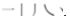 Ключи: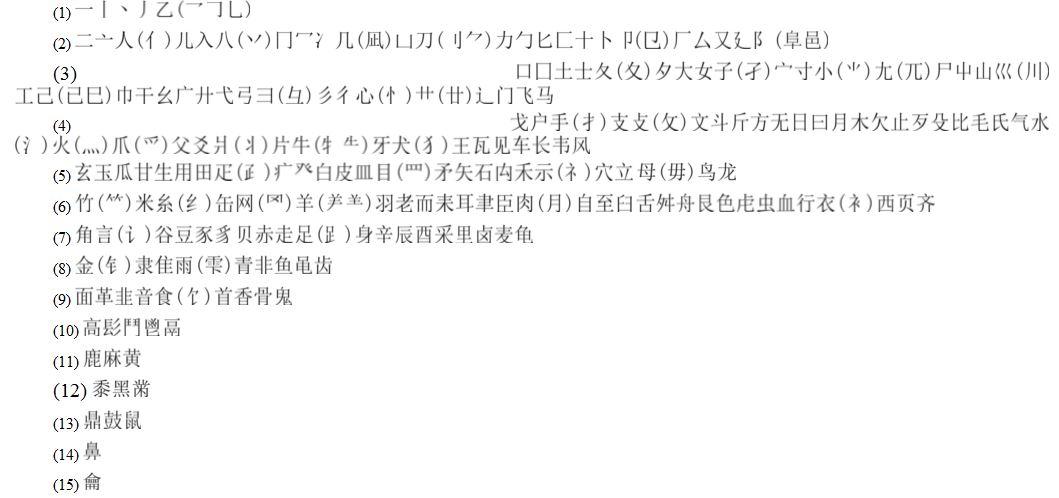 Слово, морфема, иероглиф в китайском языке. Основные характеристики китайского слова: количественно-слоговой состав, лексико-грамматические особенности. Этимологически нечленимые слова. Структурные варианты слов в китайском языке.Основные способы словообразования в китайском языке. Словосложение. Сложные слова с редупликацией морфем. Полуаффиксация. Полупрефиксы  Полусуффиксы  Аффиксация. Префиксы  Суффиксы  и др. Металингвистическое значение полусуффиксов  Квази-суффикс . Морфемная контракция. Синтаксическая транспозиция. Конверсия.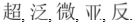 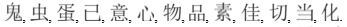 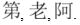 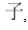 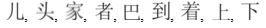 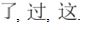 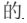 Дифференциация словарного состава китайского языка. Исконная лексика. Вэньянизмы. Диалектизмы. Заимствованная лексика. Фонетические заимствования. Семантические заимствования: структурные и этимологические кальки. Фонетико-семантические (смешанные) заимствования. Вторичные заимствования. Лексико-грамматические классы слов. Лексико-семантические группы слов. Историзмы, архаизмы и неологизмы. Лексико-стилистическая дифференциация словарного состава китайского языка. Нейтральная лексика. Поэтическая лексика. Официально-деловая лексика. Специальная лексика. Термины. Профессиональная лексика. Социальная дифференциация лексики: профессионализмы, жаргонизмы, арготизмы. Сленг.Фразеологические единицы в системе китайского языка. Ченьюй  (идиомы), яньюй  (пословицы), сехоуюй  (недоговорки-иносказания), гуаньюнъюй  (фразеологические сочетания) и суюй  (поговорки).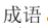 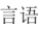 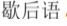 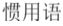 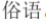 Лексикографическая традиция в Китае. Основные системы расположения языкового материала в словарях: ключевая, графическая и фонетическая.Глубинный и поверхностный синтаксис. Главные и второстепенные члены предложения. Степень приоритета члена предложения в китайском языке. Позиции и порядок членов предложения. Инверсия членов предложения. Строгий порядок следования членов предложения и сочетания в китайском языке. Предложения-определения и посессивные предложения. Простые предложения местонахождения, оценки, состояния, категорического утверждения или отрицания, сравнения и уподобления. Сложные предложения с сочинительной, подчинительной и соотносительной связью. Сложные последовательно-связанные предложения. Сложные рекурсивные предложения. Преобразование предложения из актива в пассив. Преобразование повествовательного предложения в вопросительное, утвердительного в побудительное, положительного в отрицательное, нейтрального в восклицательное. Общие, специальные, количественные и альтернативные вопросительные предложения. Построение вопросительного предложения при помощи дублирования сказуемого. Предложения с общим и специальным переспросом. Эллиптические предложения.Простые, расширенные и составные определения. Структура определения. Определения длительности и кратности. Модальный, сопутствующий, основной и дублированный компоненты сказуемого. Группа дублированного компонента сказуемого. Специфика оценочного сказуемого. Прямые и косвенные дополнения. Особенности употребления косвенного дополнения с полупредлогом . Статические и динамические обстоятельства места и времени. Инверсия и инкорпорация дополнения и обстоятельства. Препозитивные и постпозитивные обстоятельства образа действия, степени и результата. Обстоятельства длительности и кратности.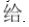 Модальные частицы  Неполное вопросительное предложение. Знак алфавита синтаксиса  на различных лингвистических уровнях. Особенности употребления отрицательных частиц  Предложения с наречиями , . Полупредлоги косвенных дополнений. Предлог . Оформление обстоятельства образа действия и сказуемого знаками  Особенности употребления  Представление параллельных процессов через  . Результативные единицы. Модальные операторы  в структурах результативных дополнений. Специфика комбинаторики модальных операторов. Метасемантика и комбинаторика модальной частицы . Делимитативная пара  Амплификаторы . Амплификативные пары  и  Делимитативно-амплификативная пара  Обозначение ориентации в пространстве (). Предложения с  и  Операторы пассива  Парные операторы пассива  и  Устойчивые глагольные словосочетания, характерные для научной речи.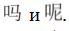 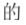 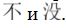 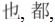 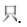 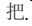 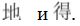 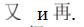 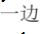 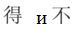 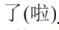 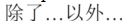 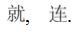 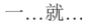 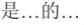 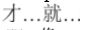 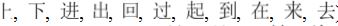 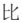 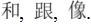 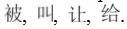 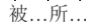 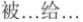 Лексические особенности научного стиля речи: терминологическая лексика, заимствованная лексика, интернациональная лексика. Фразеологические штампы. Грамматические особенности (вэньянизмы). Вводные слова и вводные предложения.Синтаксические конструкции, типичные для стиля научной речи: эмфатические и инверсионные структуры. Метакоммуникативные единицы, используемые в качестве средств логической связи частей научного дискурса. Синтаксическая синонимия в научной речи.Структурирование речевого произведения: оформление введения в тему, развитие темы, смена темы, подведение итогов сообщения; инициирование и завершение разговора; приветствие, выражение благодарности, несогласия; основные формулы этикета при ведении диалога, научной дискуссии, при построении сообщения и иное.ПЕРЕЧЕНЬ УЧЕБНЫХ И ИНЫХ ИЗДАНИЙОсновная литература1. Алексахин, А. Н. Алфавит китайского языка путунхуа. Буква - фонема - звук речи - слог - слово / А. Н. Алексахин. - М. : ВКН, 2018. - 212 с.2. Ивченко, Т. В. Новый самоучитель китайского языка / Т. В. Ивченко. - М.:АСТ, 2021. - 640 с.3. Карпека, Д. А. Синтаксис китайского языка / Д. А. Карпека. - СПб. : Восточный экспресс, 2019. - 504 с.4. Мощенко, И. А. Грамматика китайского языка в таблицах : учеб. пособие / И. А. Мощенко, А. А. Острогская, Е. М. Сорокина. - М. : ВКН, 2018. - 160 с.5. Чтение текстов на китайском языке : учеб. пособие / А. Л. Мышинский [и др.]. - Екатеринбург : Урал. ун-т, 2021. - 123 с.Дополнительная литература1. Алексахин, А. Н. Теоретическая фонетика китайского языка / А. Н. Алексахин. - М. : ВКН, 2017. - 368 с.2. Ван Ляо-и. Основы китайской грамматики / Ван Ляо-и ; пер. с кит. Г. Н. Райской ; под ред. А. А. Драгунова, Чжоу Сун-юаня ; предисл. А. А. Драгунова, Л. Д. Позднеевой ; примеч. А. А. Драгунова. - М. : Иностр. лит., 1954. - 263 с.3. Гордей, А. Н. Принципы исчисления семантики предметных областей / А. Н. Гордей ; Белорус. гос. ун-т. - Минск : БГУ, 1998. - 156 с.4. Гордей, А. Н. Семантические категории в китайско-японской лингвистической традиции / А. Н. Гордей // Иностранные языки в высшей школе. - 2018. - N 4 (47). - С. 7 - 22.5. Гордей, А. Н. Части языка и процедуры их разграничения / А. Н. Гордей // Пути Поднебесной : сб. науч. тр. / Белорус. гос. ун-т. - Минск, 2006. - Вып. 1, ч. 1. - С. 69 - 75.6. Горелов, В. И. Теоретическая грамматика китайского языка / В. И. Горелов. - М. : Просвещение, 1989. - 318 с.7. Драгунов, А. А. Грамматическая система современного китайского разговорного языка [Электронный ресурс] / А. А. Драгунов. - Л. : ЛГУ, 1962. - 270 с. - Режим доступа: https://www.studmed.ru/dragunov-a-a-issledovaniya-po-grammatike-sovremennogo-kitayskogo-yazyka-tom-1-chasti-rechi_366a690e638.html. - Дата доступа: 03.07.2022.8. Задоенко, Т. П. Учебник китайского языка / Т. П. Задоенко, Хуан Шуин. - М. : Цитадель, 2002. - 761 с.9. Карапетьянц, А. М. Ударение и выделение слова в китайском языке / А. М. Карапетьянц // Вестник МГУ. Сер. : Востоковедение. - 1995. - N 1. - С. 32 - 46.10. Курдюмов, В. А. Курс китайского языка: теоретическая грамматика. - М. : Цитадель-трейд : Лада, 2015. - 576 с.11. Семенас, А. Л. Лексика китайского языка / А. Л. Семенас. - 2-е изд., стер. - М. : ACT : Восток-Запад, 2005. - 310 с.12. Софронов, М. В. Введение в китайский язык / М. В. Софронов. - М. : Муравей, 1996. - 256 с.13. Спешнев, Н. А. Фонетика китайского языка / Н. А. Спешнев. - Л. : ЛГУ, 1980. - 141 с.14. Тань Аошуан. Китайская картина мира: язык, культура, ментальность / Тань Аошуан. - М. : Яз. славян. культуры, 2004. - 240 с.15. Тань Аошуан. Проблемы скрытой грамматики: синтаксис, семантика, прагматика языка изолирующего строя / Тань Аошуан. - М. : Яз. славян. культур. 2002. - 896 с.16. Хаматова, А. А. Словообразование современного китайского языка / А. А. Хаматова. - М. : Муравей, 2003. - 222 с.17. Шутова, Е. И. Синтаксис современного китайского языка / Е. И. Шутова. - М. : Наука, 1991. - 390 с.18. Яхонтов, С. Е. Категория глагола в китайском языке [Электронный ресурс] / С. Е. Яхонтов. - Л. : ЛГУ, 1957. - 183 с. - Режим доступа: https://www.twirpx.com/file/113167/. - Дата доступа: 03.07.2022.Словари1. , 2009. 1870 = Словарь современного китайского языка (5-е издание) / сост. Словарным коллективом Ин-та языкознания академии общественных наук Китая. - 5-е изд. - Пекин : Шанъу иньшугуань, 2009. - 1870 с.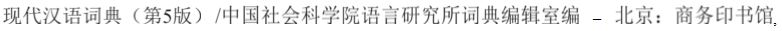 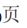 2.  2004. - 1758  = Современный толковый словарь китайского языка / под ред. Ли Синьтьен. - Пекин : Изд-во лит. на иностр. яз., 2004. - 1758 с.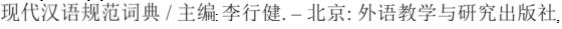 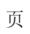 3.  2013. - 321  = Большой словарь счетных слов / под ред. Ли Цзыпин. - Шанхай : Шанхайское изд-во энцикл., 2013. - 321 с.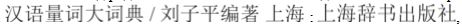 4.  (Сборник словарей китайских иероглифов) [Электронный ресурс]. - Режим доступа: https://www.zdic.net/zd/bs/?bs=%E4%BA%BB . - Дата доступа: 03.07.2022.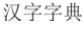 5. Analytic Dictionary of Chinese and Sino-Japanese / ed. by B. Karlgren. - Taipei : Ch'eng-Wen Publishing Company, 1973. - 436 р.РАЗДЕЛ. РУССКИЙ ЯЗЫК КАК ИНОСТРАННЫЙИнтонационное оформление русского предложения: деление на интонационно-смысловые группы-синтагмы, правильная расстановка фразового, логического ударения, мелодика, паузация. Просодические характеристики русского предложения.Лексика русского языка с точки зрения сферы ее использования. Общеупотребительные слова и лексика ограниченного употребления. Профессионализмы и термины. Стилистически нейтральная и стилистически окрашенная лексика (книжная, разговорная). Ошибки, связанные с использованием стилистически окрашенной лексики.Активизация научной лексики. Работа со специальными словарями. Фразеология научной речи.Глаголы и основные синтаксические структуры, употребляющиеся для презентации содержания научно-популярных и научных текстов.Глагольно-именное управление. Устойчивые словосочетания, характерные для научной речи.Выражение субъектно-объектных отношений в научном регистре речи. Порядок слов в предложении. Структурно-семантические особенности личных, неопределенно-личных и безличных синтаксических конструкций, особенности их функционирования в научной речи.Передача фактуальной информации: средства оформления повествования, описания, рассуждения, уточнения, коррекции услышанного или прочитанного, определения темы сообщения, доклада и иное.Выражение реальности факта. Констатация факта. Выражение логического вывода. Выражение необходимости, волеизъявления. Выражение отрицания. Выражение намерения, желательности, опасения, необходимости, ненужности, возможности, невозможности, наличия, отсутствия.Выражение одновременности и последовательности действия в простом и сложном предложении.Выражение причинно-следственных отношений в простом и сложном предложении. Логическая дифференциация отношений причины и следствия. Выражение целевых отношений в простом и сложном предложении.Сложные предложения с придаточными изъяснительными.Синтаксические конструкции, типичные для стиля научной речи: пассивные конструкции, атрибутные комплексы, усеченные грамматические конструкции, эмфатические и инверсионные структуры.Синтаксическая синонимия в научной речи.Прямая и косвенная речь.Структурирование дискурса: оформление введения в тему, развитие темы, смена темы, подведение итогов сообщения, инициирование и завершение разговора, приветствие, выражение благодарности, разочарования и так далее; владение основными формулами этикета при ведении диалога, научной дискуссии, при построении сообщения и иное.ПЕРЕЧЕНЬ УЧЕБНЫХ И ИНЫХ ИЗДАНИЙОсновная литература1. Данилевская, Н. В. Современный русский язык. Синтаксис [Электронный ресурс]: учеб.-метод. пособие / Н. В. Данилевская ; Перм. гос. нац. исслед. ун-т. - Пермь, 2020. - 98 с. - Режим доступа: http://www.psu.ru/files/docs/science/books/uchebnie-posobiya/danilevskaya-sintaksis.pdf. - Дата доступа: 30.05.2022.2. Ипполитова, Н. А. Русский язык и культура речи : учебник / Н. А. Ипполитова, О. Ю. Князева, М. Р. Савова. - М. : Проспект, 2020. - 440 с.3. Милославский, И. Г. Морфологические категории современного русского языка / И. Г. Милославский. - М. : Либроком, 2020. - 256 с.4. Мустайоки, А. Функциональный синтаксис русского языка: учебник / А. Мустайоки, З. К. Сабитова, Т. В. Парменова. - М. : Юрайт, 2019. - 728 с.5. Современный русский язык : учебник / С. М. Колесникова [и др.] ; под ред. С. М. Колесниковой. - 3-е изд., испр. - М. : ФЛИНТА, 2021. - 560 с.Дополнительная литература1. Аксёнова, Г. Н. Русский язык для магистрантов и аспирантов: учеб.-метод. пособие / Г. Н. Аксёнова, Н. Е. Кожухова. - Минск : БГМУ, 2015. - 79 с.2. Барыкина, А. Н. Изучаем глагольные приставки / А. Н. Барыкина, В. В. Добровольская. - СПб. : Златоуст, 2009. - 253 с.3. Баско, Н. В. Обсуждаем глобальные проблемы, повторяем русскую грамматику : учеб. пособие по рус. яз. для иностр. учащихся / Н. В. Баско. - Изд. 8-е, испр. и доп. - М. : Рус. яз. Курсы, 2018. - 272 с.4. Величко, А. В. Русский язык в текстах о филологии : учеб. пособие / А. В. Величко. - М. : Рус. яз. Курсы, 2008. - 255 с.5. Величко, А. В. Синтаксическая фразеология для русских и иностранцев : учеб. пособие / А. В. Величко. - М. : МГУ, 1996. - 97 с.6. Всеволодова, М. В. Теория функционально-коммуникативного синтаксиса : учеб. пособие / М. В. Всеволодова. - М. : МГУ, 2017. - 656 с.7. Глазунова, О. И. Грамматика русского языка в упражнениях и комментариях: морфология / О. И. Глазунова. - 6-е изд. - СПб. : Златоуст, 2012. - 424 с.8. Глазунова, О. И. Грамматика русского языка в упражнениях и комментариях: синтаксис / О. И. Глазунова. - 3-е изд., испр. и доп. - СПб. : Златоуст, 2014. - 416 с.9. Грекова, О. К. Обсуждаем, пишем диссертацию и автореферат : учеб. пособие / О. К. Грекова. - М. : Флинта : Наука, 2003. - 294 с.10. Колесникова, Н. И. От конспекта к диссертации : учеб. пособие по развитию навыков письмен. речи. / Н. И. Колесникова. - 4-е изд. - М. : Флинта : Наука, 2008. - 288 с.11. Ласкарева, Е. Р. Чистая грамматика / Е. Р. Ласкарева. - СПб. : Златоуст, 2015. - 336 с.12. Лебединский, С. И. Русский язык как иностранный : учебник / С. И. Лебединский, Г. Г. Гончар. - Минск : БГУ, 2011. - 402 с.13. Милославский, И. Г. Морфологические категории современного русского языка / И. Г. Милославский. - СПб. : Либроком, 2011. - 256 с.14. Рогозная, Н. Н. Лингвистика : учеб. пособие по яз. специальности / Н. Н. Рогозная. - СПб. : Златоуст, 2010. - 133 с.15. Романовская, А. А. Лексикология русского языка : практ. пособие для студентов-иностр. / А. А. Романовская. - Минск : МГЛУ, 2005. - 88 с.16. Русская грамматика : в 2 т. / РАН, Ин-т рус. яз. им. В. В. Виноградова ; Е. А. Брызгунова [и др.]. - М. : Ин-т рус. яз. им. В. В. Виноградова РАН, 2005. - 2 т.17. Русский язык : энциклопедия / под ред. Ю. Н. Караулова. - М. : Большая Рос. энцикл. : Дрофа, 2008. - 703 с.18. Современный русский язык / под общ. ред. А. Н. Новикова. - СПб. : Лань, 2003. - 864 с.19. Современный русский литературный язык. Наречие. Служебные части речи : учеб.-метод. комплекс / сост. Т. П. Слесарева ; Витеб. гос. ун-т им. П. М. Машерова. - Витебск : ВГУ, 2020. - 107 с.20. Современный русский язык : в 3 ч. / под. ред. П. П. Шубы. - Минск : Плопресс, 1998. - 3 ч.21. Тихонов, А. Н. Современный русский язык. Морфемика. Словообразование. Морфология / А. Н. Тихонов. - М. : Цитадель-трейд, 2002. - 464 с.22. Чумак, Л. Н. Современный русский язык: синтаксис : учеб. пособие / Л. Н. Чумак. - Минск : БГУ, 2007. - 191 с.23. Шапиро, А. Б. Современный русский язык. Пунктуация / А. Б. Шапиро. - М. : Едиториал УРСС, 2020. - 296 с.24. Шелякин, М. А. Справочник по русской грамматике / М. А. Шелякин. - М. : Дрофа, 2006. - 356 с.25. Шелякин, М. А. Функциональная грамматика русского языка / М. А. Шелякин. - М. : Рус. яз., 2001. - 288 с.Словари1. Александрова, З. Е. Словарь синонимов русского языка : практ. справочник / З. Е. Александрова. - М. : Рус. яз., 2003. - 568 с.2. Ахманова, О. С. Словарь лингвистических терминов / О. С. Ахманова. - 2-е изд., стер. - М. : Едиториал УРСС, 2012. - 598 с.3. Еськова, Н. А. Краткий словарь трудностей русского языка: граммат. формы, ударение : ок. 12 000 слов / Н. А. Еськова. - Изд. 6-е, испр. - М. : Яз. славян. культуры, 2014. - 536 с.4. Ефремова, Т. Ф. Современный толковый словарь русского языка : в 3 т. / Т. Ф. Ефремова. - М. : АСТ, 2006. - 3 т.5. Ожегов, С. И. Толковый словарь русского языка / С. И. Ожегов, Н. Ю. Шведова. - 4-е изд., доп. - М. : Мир и Образование: Оникс, 2011. - 736 с.РАЗДЕЛ. БЕЛАРУСКАЯ МОВА ЯК ЗАМЕЖНАЯФаналагiчныя асаблiвасцi беларускага вымаўлення. Асаблiвасцi беларускага вакалiзму i кансанантызму.Рытмiка-iнтанацыйнае афармленне выказвання: дзяленне на iнтанацыйна-сэнсавыя групы-сiнтагмы, расстаноўка фразавага i лагiчнага нацiску, мелодыi, паўзацыi. Асноўныя iнтанацыйныя канструкцыi ў iх нейтральных i мадальных рэалiзацыях. Прасадычныя характарыстыкi беларускага сказа.Тыпы парадыгматычных адносiн у лексiцы. Сiнанiмiя i антанiмiя. Адносiны канверсii i паслядоўнасцi. Адназначныя i шматзначныя словы. Прамое i пераноснае значэнне. Аманiмiя. Паранiмiя. Лексiка беларускай мовы з пункту гледжання сферы яе выкарыстання. Агульнаўжывальныя словы i лексiка абмежаванага ўжытку. Прафесiяналiзмы i тэрмiны. Стылiстычна нейтральная i стылiстычна афарбаваная лексiка (кнiжная, гутарковая).Нацыянальна-культурная семантыка фразеалагiзмаў.Асноўныя прадуктыўныя словаўтваральныя мадэлi. Стылiстычныя магчымасцi словаўтварэння.Структурнае, функцыянальна-семантычнае, камунiкатыўна арыентаванае апiсанне простага сказа. Асноўныя семантычныя класы сказаў, характэрных для мовы навукi. Сказы, якiя перадаюць найменнi аб'екта, яго квалiфiкацыю, характарыстыку, склад, будову i класiфiкацыю.Аднасастаўныя сказы як спецыфiчная рыса беларускай сiнтаксiчнай сiстэмы.Дзеяслоўнае i iменнае кiраванне як адзiн з найбольш важных раздзелаў граматыкi беларускай мовы. Прыназоўнiкавае i беспрыназоўнiкавае кiраванне.Сiстэмна-функцыянальнае апiсанне часцiн мовы як кампанентаў сказа.Роля дзеяслова ў афармленнi структуры сказа. Асноўныя граматычныя катэгорыi беларускага дзеяслова. Катэгорыi трывання, стану, характэрныя для ўсiх формаў дзеясловаў. Катэгорыi ладу, часу, асобы, лiку, роду, характэрныя для пэўных формаў дзеяслова. Актыўныя i пасiўныя канструкцыi. Канструкцыi з мадальнымi словамi. Дзеяслоўныя формы - дзеепрыметнiк i дзеепрыслоўе. Функцыянаванне дзеепрыметнiка i дзеепрыслоўя ў сказе.Склонавая сiстэма iменных часцiн мовы як адна з найбольш яркiх спецыфiчных рыс граматычнага ладу беларускай мовы. Сiнтаксiчныя пазiцыi склонавых форм.Структурнае i функцыянальна-семантычнае апiсанне складанага сказа. Функцыянальна-семантычныя i лексiка-граматычныя катэгорыi (сэнсы) i моўныя сродкi iх выражэння. Класiфiкацыйныя тыпы складаназлучаных i складаназалежных сказаў. Семантычная i стылiстычная характарыстыка злучнiкаў i злучальных слоў.Складаныя сiнтаксiчныя канструкцыi, тыповыя для навуковага стылю, пасiўныя канструкцыi, атрыбутыўныя комплексы, усечаныя граматычныя канструкцыi, эмфатычныя i iнверсiйныя структуры; генетычныя шматкампанентныя канструкцыi, сродкi выражэння мадальнасцi.Камунiкатыўны сiнтаксiс. Тэма-рэматычнае дзяленне тэксту. Спосабы выдзялення рэмы. Сродкi сувязi ўнутры сказа i памiж сказамi (у складаным сiнтаксiчным цэлым). Сродкi сувязi памiж сказамi ў складаным сiнтаксiчным цэлым. Кампрэсiя тэксту. Рэфератыўныя формы: аўтарызацыя аб'ектыўнай iнфармацыi, сувязi памiж сказамi тэксту, прынцыпы аб'яднання iнфармацыi.Пiсьмовая навуковая работа: структура, змест, афармленне. Сродкi афармлення структурна-кампазiцыйных частак рэферата, даклада, артыкула, навуковай работы. Асновы навуковай рыторыкi. Спосабы падачы матэрыялу. Спосабы прэзентацыi iнфармацыi. Прыёмы дыялагiзацыi: зварот, пытанне. Маўленчыя формулы жанру навуковай дыскусii, прэзентацыi i абароны навуковай работы. Моўныя сродкi арганiзацыi тэксту.ПЕРАЛIК ВУЧЭБНЫХ I IНШЫХ ВЫДАННЯЎАсноўная лiтаратура1. Багамолава, А. М. Стылiстыка i культура беларускага маулення : падручнiк / А. М. Багамолава, Г. К. Семянькова. - Мiнск : РIВШ, 2017. - 344 с.2. Навасельцава, I. I. Сучасная беларуская мова : практыкум / I. I. Навасельцава ; Беларус. дзярж. экан. ун-т. - Мiнск : БДЭУ, 2018. - 93 с.3. Сучасная беларуская лiтаратурная мова: вучэб. дапам. / Д. В. Дзятко [i iнш.] ; пад рэд. Д. В. Дзятко. - 2-е выд., папраўл. i дап. - Мiнск : Выш. шк., 2020. - 588 с.Дадатковая лiтаратура1. Багамолава, А. М. Стылiстыка i культура беларускага маўлення : падручнiк / А. М. Багамолава, Г. К. Семянькова. - Мiнск : РIВШ, 2017. - 344 с.2. Бордович, А. М. Сопоставительный курс русского и белорусского языков : учеб. пособ. для студ. вузов / А. М. Бордович, А. А. Гируцкий, Л. В. Чернышова. - Мiнск : Унiверсiтэцкае, 1999. - 223 с.3. Беларуская мова : энцыклапедыя / пад рэд. А. Я. Мiхневiча ; рэдкал.: Б. I. Сачанка [i iнш.]. - Мiнск : БелЭн, 1994. - 658 с.4. Грыгор'ева, Л. М. Сучасная беларуская мова : зб. практыкаванняў / Л. М. Грыгор'ева, Г. Ф. Андарала. - Мiнск : Выш. шк., 2010. - 368 с.5. Кароткая граматыка беларускай мовы : у 2 ч. Ч. 1 : Фаналогiя. Марфаналогiя. Марфалогiя / НАН Беларусi, Iн-т мовазнаўства iмя Я. Коласа ; навук. рэд. А. А. Лукашанец. - Мiнск : Беларус. навука, 2007. - 351 с.6. Кароткая граматыка беларускай мовы : у 2 ч. Ч. 2 : Сiнтаксiс / НАН Беларусi, Iн-т мовазнаўства iмя Я. Коласа ; навук. рэд. А. А. Лукашанец. - Мiнск : Беларус. навука. - 2009. - 240 с.7. Кныш, Л. С. Практыкум па беларускай мове / Л. С. Кныш, В. У. Барысенка, Т. Г. Казакевiч ; Мiнскi дзярж. лiнгвiст. ун-т ; рэц. I. С. Камiнская. - Мiнск : МДЛУ, 2020. - 240 с.8. Кулiковiч, У. I. Новае ў беларускай арфаграфii : правiлы, заданнi, тэсты, давед. матэрыялы / У. I. Кулiковiч ; пад рэд. М. Р. Прыгодзiча. - 2-е выд., дап. - Мiнск : Новое знание, 2010. - 128 с.9. Лексiкалогiя сучаснай беларускай лiтаратурнай мовы / пад рэд. А. Я. Баханькова. - Мiнск : Навука i тэхнiка, 1994. - 463 с.10. Лепешаў, I. Я. Практыкум па беларускай мове : вучэб. дапам. / I. Я. Лепешаў, Г. М. Малажай, К. М. Панюцiч. - 2-е выд., папраўл. i дап. - Мiнск : Выш. шк., 2010. - 333 с.11. Ляшчынская, В. А. Сучасная беларуская мова : фразеалогiя: вучэб. дапам. для студэнтаў ВНУ / В. А. Ляшчынская ; Гомел. дзярж. ун-т iмя Ф. Скарыны. - Мiнск : РIВШ, 2010. - 230 с.12. Плотнiкаў, Б. А. Беларуская мова: лiнгвiстычны кампендыум / Б. А. Плотнiкаў, Л. А. Антанюк. - Мiнск : Кн. Дом : Iнтэрпрэссэрвiс, 2003. - 672 с.13. Правiлы беларускай арфаграфii i пунктуацыi : зацв. Законам Рэсп. Беларусь ад 23 лiп. 2008 г. N 420-З / адк. за вып. Н. А. Юшкевiч. - 2-е выд., стэр. - Мiнск : Дыкта, 2010. - 144 с. - Закон уступае ў сiлу з 1 верас. 2010 г.14. Русак, В. П. Марфаналогiя сучаснай беларускай мовы / В. П. Русак; навук. рэд. А. I. Падлужны. - Мiнск : Беларус. навука, 2003. - 316 с.15. Старасценка, Т. Я. Стылiстыка беларускай мовы : вучэб. дапам. / Т. Я. Старасценка. - Мiнск : РIВШ, 2013. - 212 с.16. Сучасная беларуская мова : вучэб. дапам. / пад рэд. Л. М. Грыгор'евай. - 4-е выд., выпр. - Мiнск : Выш. шк., 2011. - 622 с.17. Сцяцко, П. У. Культура мовы / П. У. Сцяцко. - Мiнск : Тэхналогiя, 2002. - 444 с.18. Шкраба, I. P. Сучасная беларуская мова : марфалогiя / I. Р. Шкраба. - Мiнск : Сэр-Вит, 2007. - 304 с.Слоўнiкi1. Беларускi арфаграфiчны слоўнiк / уклад.: Л. П. Кунцэвiч, I. У. Кандраценя ; пад рэд. А. А. Лукашанца ; НАН Беларусi, Iн-т мовы i лiт. iмя Я. Коласа i Я. Купалы. - 3-е выд., выпр., нов. арфаграф. напiс. - Мiнск : Беларус. навука, 2012. - 695 с.2. Беларуска-рускi слоўнiк = Белорусско-русский словарь : у 3 т. : больш за 110 000 слоў / пад рэд. А. А. Лукашанца ; НАН Беларусi, Iн-т мовы i лiт. iмя Я. Коласа. - 4-е выд., перапрац. i дап. - Мiнск : БелЭн, 2012. - 3 т.3. Булыка, А. М. Слоўнiк iншамоўных слоў: актуальная лексiка / А. М. Булыка. - Мiнск : Харвест, 2005. - 336 с.4. Грабчыкаў, С. М. Слоўнiк паронiмаў беларускай мовы / С. М. Грабчыкаў. - Мiнск : Нар. асвета, 1994. - 478 с.5. Клышка, М. К. Слоўнiк сiнонiмаў i блiзказначных слоў / М. К. Клышка. - Мiнск : Радыёла-Плюс, 2005. - 672 с.МинистрА.И.Иванец